FRANÇAISEvaluations début CPCompétence évaluée : Reconnaître des lettres. Exercice : 2Activité : Entourer la lettre dictée par l’enseignant(e).Consigne : Je vais vous dicter une lettre. Cette lettre est écrite plusieurs fois et dans des écritures différentes. Entourez cette lettre dès que vous la voyez.Exemple : Entourez toutes les lettres i.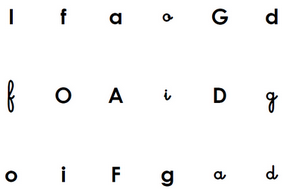 Exercice : 11Activité : Comparer le contenu de paires de suites de lettres.Consigne : Cherchez les groupes de lettres qui sont les mêmes. Entourez-les. Barrez les groupes de lettres qui ne sont pas les mêmes.Exemple : Dans ce les lettres sont les mêmes et dans le même ordre.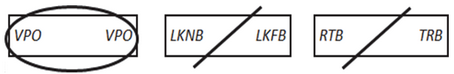 Compétence évaluée : Discriminer des sons. Compétence évaluée : Comprendre des mots lus par l'enseignant. Exercice : 4Activité : Écouter un mot puis entourer l’image correspondante parmi 4 propositions.Consigne : « Dans cet exercice, je vais vous dire un mot. Entourez l’image qui va avec ce mot.Exemple : fourchette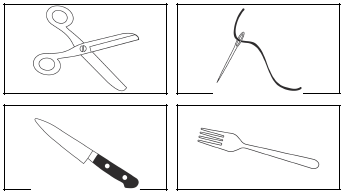 Compétence évaluée : Comprendre des phrases lues par l'enseignant. Exercice : 13Activité : Écouter une phrase puis entourer l’image correspondante parmi 4 propositions.Consigne : « Je vais vous dire une phrase. Entourez l’image qui correspond à cette phrase. Écoutez et entourez : L’enfant jette la pomme. Il fallait entourer la quatrième image. »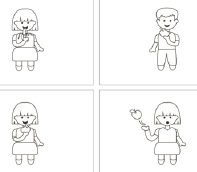 Compétence évaluée : Comprendre des textes lus par l'enseignant. Fiche ressource pour l'accompagnement des élèvesConnaissance des lettres et maîtrise de quelques relations entre les unités de base de l’écrit (graphème) et de l’oral (phonème)POURQUOI CE TEST ?Pour pouvoir lire dans une écriture alphabétique, l’élève doit apprendre à discriminer les lettres qui se ressemblent mais qui transcrivent pourtant des phonèmes différents. Il doit également reconnaître les lettres sous leurs différentes formes (majuscules, minuscules, cursive, script), qu’elles soient présentées isolément ou intégrées dans des mots. Il est maintenant acquisque des exercices d’analyse phonémique audiovisuels (phonème-lettre/graphème) facilitent le développement de la capacité d’analyse phonémique. Ce type d’exercice aide à la compréhension du principe alphabétique.Type de difficultés rencontrées généralement par les élèvesConnaissance des lettresL’élève ne retrouve pas la lettre parmi d’autres signes.L’élève ne reconnaît pas une lettre dans ses différentes graphies.Association lettre-son (graphème-phonème)L’élève n’associe pas le phonème à sa représentation graphique :la confusion peut être sonore : /p/-/t/ ;elle peut aussi être visuelle : /p/-/q/ ;voire les deux : /b/-/d/, /p/-/b/.Repérage dans l’espaceL’élève ne prend pas en compte la spécificité du traitement visuel de l’écrit (de gauche à droite, etc.).L’élève n’arrive pas à bien repérer la place d’une lettre dans un mot.Suggestions d’activités pour renforcer cette compétenceConnaître les correspondances entre les différentes manières d’écrire les lettres de l’alphabetMettre ensemble des lettres identiques (correspondance entre les différentes manières d’écrire chaque lettre de l’alphabet), à l’aide de cartes portant différentes graphies.Écrire de différentes façons les lettres les plus fréquentes, par exemple : à partir d’une  graphie donnée, produire la même lettre dans une autre graphie.Discriminer à l’oral des mots proches phonologiquementProximités phonologiques (p-t, t-d, f-s, f-v) : pour-tour, thé-dé, toute-doute, fol-sol, fol-vol, fou-vous.Proximités phonologiques et visuelles (p-b, b-d) : pain-bain, pas-bas, bain-daim, boue-doux.Connaître quelques correspondances entre graphèmes et phonèmesEntourer, dans une série de lettres, celle que le professeur a prononcée (exemple : <t> à prononcer ‘te’), cette lettre pouvant être reproduite plusieurs fois.Repérer que la prononciation d’une lettre peut varier lorsqu’elle est associée à une autre : la lettre O→ ou – on – oi (exemples : Olivier – Ouriel – Ondine), la lettre P→ ph (exemples : Patrick, Philippe). Effectuer des tris, des classements et expliciter les choix effectués.Écrire des mots contenant des graphèmes fréquents qui se prononcent toujours de la même façon : de, fa-feu, je-jeu, la-le, ma-me, ne, peu, sa-se, ta-te… .Pour aller plus loinGuide Pour enseigner la lecture et l’écriture au CP, page 14 « L’invention de l’écriture » ; pages 16 à 17 « Eléments de linguistique et origine de la compréhension » ; pages 55 à 61 « Un exemple de progression dans l’étude des correspondances graphèmes-phonèmes ».Guide Pour préparer l’apprentissage de la lecture et de l’écriture à l’école maternelle.Calendrier d’actionsPlanificationL’acquisition de cette compétence doit être privilégiée au premier trimestre de l’année scolaire afin de permettre à l’élève d’accéder à la maîtrise des correspondances graphèmes- phonèmes.Un exemple de progression dans l’étude des correspondances graphèmes-phonèmes est proposé dans le guide Pour enseigner la lecture et l’écriture au CP, pages 55 à 61.ModalitésSi des difficultés sont constatées dans la maîtrise de cette compétence lors de l’évaluation, porter une attention particulière aux élèves concernés durant toutes les activités s’y rapportant.Il est nécessaire de pratiquer, dès le début de l’année du CP, avec tous les élèves, des activités visant la maîtrise de cette compétence, sous forme de séances quotidiennes, courtes mais fréquentes.Pratiquer ces activités en petit groupe, voire en individuel, sous forme d’atelier, en systématisant l’entraînement.Il est important de toujours mettre en lien les 3 composantes : le nom de la lettre, sa valeur phonémique, sa forme dans les 3 écritures (cursive, scripte, capitale d’imprimerie).Faire mémoriser efficacement en sollicitant les différents vecteurs perceptifs (par exemple, en identifiant les lettres par le canal kinesthésique : lettres rugueuses, kim toucher, lettres en pâte à modeler, …).Il peut également être intéressant de soutenir la mémorisation en utilisant des gestes (par exemple, la gestuelle de Borel-Maisonny, Bien lire et aimer lire).Observer les élèves durant ces activités, relever les réussites et les difficultés qu’ils rencontrent afin d’ajuster l’enseignement.Adapter le contenu sur lequel porte ces activités à la progression adoptée pour l’acquisition des correspondances graphèmes-phonèmes.Suivre régulièrement et attentivement les progrès des élèves quant à l’acquisition de cette compétence.Exercice Activité Consigne Exemple 3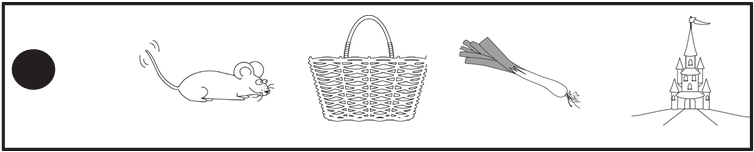 Repérer le mot qui débute par la même syllabe que le mot cible.« D’abord, je vais vous dire un mot. Ecoutez bien la syllabe au début de ce mot. Ensuite, je vais vous dire les mots qui correspondent aux 4 images. Un de ces mots commence par la même syllabe. Pour répondre : entourez l’image de ce mot. »Entourez l’image du mot qui commence par la même syllabe que le mot pa-pi-llon. [Bien séparer les syllabes], je répète pa-pi-llon. »12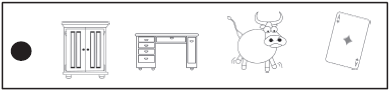 Repérer le mot qui ne se termine pas par la même syllabe que les autres mots.« Je vais vous dire les quatre mots qui correspondent aux 4 images. Écoutez la syllabe à la fin des mots.Un de ces mots se termine par une autre syllabe. Pour répondre : barrez l’image de ce mot. »Les quatre mots sont : armoire, bureau, taureau, carreau.Armoire ne se termine pas par la même syllabe que bureau, taureau, carreau. Il faut barrer l’image de l’armoire. »17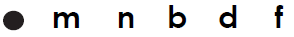 Entourer la lettre qui correspond au son du premier phonème d’un mot dicté.« Je vais dire les 5 lettres de chaque ligne. Ensuite, je vais dire un mot.Écoutez-bien le son au début de ce mot. Entourez la lettre qui correspond à ce son. »« Les cinq lettres sont : m, n, b, d et f.Entourez la lettre qui correspond au son que vous entendez au début du mot feuille. »19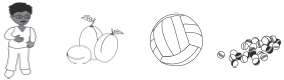 Repérer le mot qui débute par le même phonème que le mot cible.« D’abord, je vais vous dire un mot. Écoutez le son au début de ce mot.Ensuite, je vais vous dire les mots qui correspondent aux quatre images. Un de ces mots commence par le même son.Pour répondre : entourez l’image de ce mot. »Entourez l’image du mot qui commence par le même son que four.homme, fruits, balle, bille.On entend [f] [prononcer fe] au début du mot « four ». C’est « fruits » qui commence par le même son.20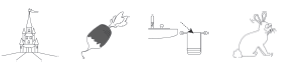 Repérer le mot qui se termine par le même phonème que le mot cible.« D’abord, je vais vous dire un mot. Écoutez le son à la fin de ce mot.Ensuite, je vais vous dire quatre mots qui correspondent aux quatre images. Un de ces mots se termine par le même son.Pour répondre : entourez l’image du mot qui se termine par le même son. »Entourez l’image du mot qui se termine par le même son que rideau.château, radis, serviette, lapinOn entend [o] à la fin du mot « rideau ». C’est « château » qui se termine par le même son.Fiche ressource pour l'accompagnement des élèvesManipuler des phonèmesPOURQUOI CE TEST ?
La capacité à manipuler les phonèmes dans un mot est nécessaire pour comprendre le principe d’une écriture alphabétique dans laquelle les plus petites unités du langage écrit, les graphèmes, codent les plus petites unités correspondantes du langage oral, les phonèmes. La capacité à manipuler les phonèmes est donc nécessaire pour apprendre à lire.Type de difficultés rencontrées généralement par les élèvesLangageL’élève a des difficultés à segmenter une syllabe simple comme TA. L’élève a des difficultés à fusionner deux sons comme <T> et <O>.L’élève inverse des sons quand on lui demande de segmenter une syllabe de structure voyelle-consonne (VC) ou lors d’une fusion VC.L’élève a des difficultés à différencier le phonème de la syllabe.L’élève confond des phonèmes proches au niveau sonore (/p/-/t/, /t/-/d/, /f/-/s/, /f/-/v/, /s/-/z/...).L’élève a des difficultés de segmentation des mots en phonèmes (ces difficultés sont fonction du type de mot : il est plus facile de supprimer le phonème au début de « gare » que celui au début de « gras »).Mémoire L’élève a des difficultés de mémorisation immédiate (ses résultats sont fonction du nombre de phonèmes).Suggestions d’activités pour renforcer cette compétenceAvant toute chose, il convient d’examiner la gestion du temps dévolu à cet apprentissage de base :
Si la classe comporte plus de 2 élèves qui sont en dessous du seuil 2 dans l’exercice 1, il convient de mobiliser chaque jour au moins 2 h sur la phonologie (tant que c’est nécessaire) et sur le code alphabétique. En effet, comme le montre les travaux de Bruno Suchaut, le temps d’apprentissage des élèves en difficulté est beaucoup plus élevé. 
Bien sûr, le travail en petit groupe pour les élèves faibles en phonologie et en maîtrise du code alphabétique est fortement recommandé.
Ces séances intensives permettront d’éviter que ces élèves ne se retrouvent avec des scores faibles en fluence ensuite. En classe, il convient d’amener les élèves à :Repérer le mot qui commence (ou se termine) par un phonème donné ou par le même phonème que le mot cible, pratiquer des « chasses à l’intrus ». Localiser la place d’un phonème dans un mot.Privilégier les mots d’une syllabe afin de ne pas confondre découpage syllabique et 
phonémique.Conseils pratiques :Donner le son d’un phonème consonne aux élèves, puis les syllabes simples formées avec ce phonème : par exemple BA,BI,BO,BU, pour qu’ils commencent à entendre les associations consonne-voyelle.Utiliser des structures CV (consonne-voyelle) et les décomposer devant les élèves, avant de leur proposer d’assurer eux-mêmes d’autres structures de même type. Commencer par les consonnes longues comme R ou L, pour faciliter l’identification du son de la consonne dans les syllabes (qu’on peut étirer au départ pour aider l’élève à retrouver le premier son). Faire de même avec les fusions de sons (C+V) en demandant à l’élève la syllabe obtenue.Puis leur permettre de s’exercer sur des structures plus complexes: VC, CVC et CCV.Ces exercices peuvent se faire à l’oral ou à l’aide de cartes-lettres.Cas particulier du <e> : prononcer les consonnes avec un « e », comme dans les mots bœufs, ce, de, feu, bague, je, le, me, ne, peu, que, guerre, se, te, vœu, douze.Pour aller plus loinGuide Pour enseigner la lecture et l’écriture, pages 16 à 17 « Eléments de linguistique et origine de la compréhension » et pages 55 à 61 « Un exemple de progression dans l’étude des correspondances graphèmes-phonèmes ».Guide Pour préparer l’apprentissage de la lecture et de l’écriture à l’école maternelle.Lien : BSD / VIDEO Les phonèmes en GS et CP : conscience phonologique et connaissance des lettres.Eduscol : Mobiliser le langage dans toutes ses dimensions / Partie II.2 – Lien oral-écrit.Calendrier d’actionsPlanificationL’acquisition de cette compétence est prioritaire durant l’année de CP car elle permet à l’élève d’acquérir une lecture fluide. L’entraînement, débuté en maternelle, doit être renforcé dès le début de l’année scolaire. Il est donc nécessaire de pratiquer quotidiennement des activités visant à développer ces capacités.ModalitésSi des difficultés sont constatées dans la maîtrise de cette compétence lors de l’évaluation, porter une attention toute particulière aux élèves concernés lors des activités portant sur la phonologie.Pratiquer de préférence ces activités en petit groupe, voire individuellement, quotidiennement, sous forme de séances courtes mais fréquentes.Il est important de faire écrire et lire quotidiennement l’élève (dictée et lecture de syllabes, de mots, ...).L’observation attentive des élèves permettra  de déterminer les progrès réalisés et les difficultés éventuelles et d’ajuster l’enseignement en conséquence.Apprécier toutes les semaines le degré d’acquisition de cette compétence.Fiche ressource pour l'accompagnement des élèvesCompréhension du langage oral au niveau lexicalVocabulairePOURQUOI CE TEST ?
« Le vocabulaire maîtrisé par chaque élève influence grandement la compréhension en lecture en ce sens que l’élève va questionner le texte de façon précise et cohérente si les mots rencontrés sont intégrés à sa connaissance. La compréhension démarre à partir du moment où les mots, entendus ou imprimés, sont identifiés et leurs significations activées. Or, les élèves qui font leur entrée à l’école présentent des écarts importants à la fois dans leur capital de vocabulaire mais également dans leurs occasions d’exposition au vocabulaire. En même temps, la compréhension d’un texte contribue à développer le vocabulaire puisque les échanges autour du texte vont permettre de préciser le sens de certains mots ».Guide Pour enseigner la lecture et l’écriture au CP, page 88.Type de difficultés rencontrées généralement par les élèvesLangageL’élève ne connaît pas le sens des mots : il choisit l’image sans rapport avec le mot (danser au lieu de rire).L’élève ne distingue pas les gradations de sens : rire / sourire.L’élève confond des mots proches phonologiquement : chapeau / château.L’élève ne prend en compte qu’une partie du mot : château / chat.L’univers culturelIl est différent de celui de l’élève : certains d’entre eux peuvent ne pas comprendre des références à l’hiver avec des mots comme neige, ski, luge, ...AutresDifficultés de « lecture » de l’image : l’élève confond des images proches (château / tour de contrôle).Suggestions d’activités pour renforcer cette compétenceActivités autour du mot et des familles de motsPour travailler la catégorisation sémantique :associer les mots d’une même famille (parties du corps, animaux, métiers, ...) à partir d’imagiers, d’images mobiles ou de mots découverts en classe ;chasser l’intrus (chaton, veston, mouton, raton) ... Nota Bene : expliciter systématiquement les regroupements choisis.Activités autour de la morphologieFaire prendre conscience que la formation des mots permet de mieux les comprendre, de mieux les associer, de mieux les écrire. Pour les dérivationsTrouver des mots de la même famille (image → imaginer... ; faim → famine...).Trouver les mots cachés dans d’autres (autoroute, triangle, kilogramme).Chasser l’intrus (chaton, raton, mouton, ... : « on » n’est pas un suffixe dans « mouton », à la différence de « chat-on » ou « rat-on »).Décomposer des mots suffixés et/ou préfixés : fillette, relire, invariable, ..Créer des mots avec un préfixe ou un suffixe : une petite fille → une fillette.Pour les flexionsNominales : raconter la même histoire en changeant le genre et/ou le nombre du (ou des) personnage(s) d’une histoire/d’une image.Verbales : faire raconter par un (ou plusieurs) élève(s) ce que l’élève (les élèves) a/ont fait hier ou ce qu’il(s) va/vont faire demain.Pour aller plus loinGuide Pour enseigner la lecture et l’écriture au CP, pages 80 à 102, notamment pages 88 à 92.Guide Pour enseigner le vocabulaire à l’école maternelle.Liens :Eduscol : En quoi l’enseignement du lexique est-il déterminant pour l’apprentissage de la lecture ?Eduscol : Enseigner le vocabulaire : ressources pédagogique et recherches sur le vocabulaire et son enseignement à l’école. P. Collé, Le vocabulaire et son enseignement, le développement du vocabulaire à l’école primaire : les apports de la dimension morphologique de la langue. J. Picoche, Le vocabulaire et son enseignement, lexique et vocabulaire : quelques principes d’enseignement à l’école.Calendrier d’actionsPlanificationEn début de CP, l’acquisition de la maîtrise des correspondances graphèmes-phonèmes est prioritaire. Néanmoins, il est nécessaire de renforcer simultanément les capacités de compréhension des élèves par des activités quotidiennes sur le lexique, afin que les mots qu’ils apprennent à déchiffrer fassent sens. Ces activités sont présentes en maternelle et doivent être poursuivies et enrichies dès le début de la classe de CP.ModalitésSi des difficultés dans la maîtrise de cette compétence sont constatées lors de l’évaluation, il est nécessaire de porter une attention particulière aux élèves concernés afin de renforcer cette compétence lors des activités de compréhension programmées.Structurer la mémorisation en revenant très fréquemment sur les mêmes mots dans diverses activités.Rappel : « Les activités d’enrichissement du vocabulaire demandent à ce que trois étapes soient respectées: la rencontre avec des mots nouveaux, leur structuration puis leur réutilisation dans un contexte à l’oral ou à l’écrit » [...] « L’appropriation lexicale ne peut être effective que si les mots rencontrés sont réutilisés dans un contexte à l’oral ou à l’écrit. 
Le réinvestissement des mots se fait lors des lectures, des productions, des situations de classe ou de vie quotidienne ». (Guide Pour enseigner la lecture et l’écriture au CP, pages 88 et 91).À la fin de chaque période scolaire, déterminer le degré d’acquisition de cette compétence.Fiche ressource pour l'accompagnement des élèvesCompréhension du langage oral au niveau supra-lexical : 
groupes de mots et phrasesPOURQUOI CE TEST ?
Les élèves qui entrent à l’école élémentaire présentent encore des écarts importants en ce qui concerne leur degré de maîtrise de la langue orale. Les travaux de recherche ont montré que le degré de compréhension du langage oral a une incidence positive sur la compréhension du langage écrit.Type de difficultés rencontrées généralement par les élèvesLangageL’élève ne maîtrise pas bien la négation simple.L’élève ne maîtrise pas bien les termes spatiaux.L’élève ne maîtrise pas bien le genre et le nombre des pronoms. Mémoire L’élève a des difficultés à se souvenir des phrases les plus longues.Lecture de l’image L’élève n’a pas analysé tous les détails de l’imageSuggestions d’activités pour renforcer cette compétenceActivités de compréhension et de production Lors des activités de même nature que celle de l’évaluation, faire justifier aux élèves leur choix en comparant systématiquement l’énoncé et l’image choisie.Donner aux élèves une image et leur demander de proposer une phrase en lien avec ce qu’elle représente ; comparer les propositions, argumenter les choix.Mime : « Jacques a dit » : Mettez les mains sur / sous ... ; cette activité permet de travailler par exemple les indicateurs spatiaux.Production de phrases :Avec des changements de temps : raconter l’action qui est en train de se réaliser (par exemple : je saute, je rampe, ..., et celle qui s’est réalisée hier ou qui va se réaliser demain ;En modifiant le nombre et le genre des personnages dont on parle ou que l’on voit sur une image ;En introduisant les marques de relations entre les éléments de la phrase : marques temporelles (avant, après, demain ...), d’addition (et, de plus,...), de cause ou de conséquence (parce que, puisque, en conséquence,...), d’opposition (mais, pourtant,...).Il est important de travailler sur :le passage du sens littéral au sens figuré : « Donner sa langue au chat »les ordres et les formules de politesse : « Je demande à Pierre de venir au tableau » ; « Pierre, peux-tu venir au tableau ? »les expressions figées : chercher la petite bête ; demander la lune...les proverbes : Pierre qui roule n’amasse pas mousse. Qui vole un œuf vole un bœuf ...Pour aller plus loin 
Guide Pour enseigner la lecture et l’écriture au CP, pages 80 à 102, notamment pages 88 et suivantes.
Guide Pour enseigner le vocabulaire à l’école maternelle.Calendrier d’actionsPlanificationLes activités liées à l’apprentissage des correspondances graphèmes-phonèmes sont prioritaires dès le début de l’année en CP. Cependant, simultanément, le développement de la compréhension du langage oral doit être renforcé. Dès le début du CP des activités sont menées à cet effet ; elles se poursuivent en se complexifiant graduellement tout au long de l’année scolaire. ModalitésSi des difficultés sont constatées dans la maîtrise de cette compétence lors de l’évaluation, il est nécessaire de porter une attention toute particulière aux élèves concernés, afin de la renforcer par la pratique quotidienne d’activités de compréhension de l’oral.Pour tous les élèves, la durée du temps d’enseignement consacré à la compréhension, d’abord à partir de l’écrit lu par l’enseignant puis, dès que possible, déchiffré par les élèves, doit être en augmentation croissante. Ces activités sont menées en parallèle de celles visant l’apprentissage du code. Elles permettent les premiers repérages du fonctionnement de la langue. L’observation des difficultés et des réussites des élèves durant les activités proposées permettra d’ajuster l’enseignement en fonction des besoins repérés.A la fin de chaque période scolaire, apprécier le degré d’acquisition de cette compétence.Exercice Activité Consigne 1« Ce matin, papa prépare Mathieu pour aller à l’école. Il lui enfile ses bottes, lui dit de bien garder son manteau et sa capuche pendant la récréation. « Tu feras attention de ne pas trop te mouiller quand tu sortiras de la classe et je te demande de ne pas sauter dans les flaques pour ne pas éclabousser tes camarades. »Ecouter un texte puis répondre en entourant la réponse parmi 4 propositions. Les questions et réponses sont lues par l’enseignant.« Je vais vous lire 2 fois une histoire. Vous allez bien tout écouter. Pour bien comprendre faites le film de l’histoire dans votre tête. Ensuite je vais vous poser des questions. Pour répondre entourez la bonne image. 10Pour préparer la tarte, déroulez la pâte au fond du moule puis ajoutez de la compote par-dessus. Etalez celle-ci avec le dos d’une cuillère. Disposez ensuite les pommes sur cette préparation. Enfournez et laissez cuire pendant 25 minutes.Ecouter un texte puis répondre en entourant la réponse parmi 4 propositions. Les questions et réponses sont lues par l’enseignant.« Je vais vous lire 2 fois une histoire. Vous allez bien tout écouter. Pour bien comprendre faites le film de l’histoire dans votre tête. Ensuite je vais vous poser des questions. Pour répondre entourez la bonne image. 18La nuit est en train de tomber. Arthur va voir son chien pour lui donner des croquettes. Il lui demande de bien monter la garde pour protéger les moutons du cruel animal qui rôde.Ecouter un texte puis répondre en entourant la réponse parmi 4 propositions. Les questions et réponses sont lues par l’enseignant.« Je vais vous lire 2 fois une histoire. Vous allez bien tout écouter. Pour bien comprendre faites le film de l’histoire dans votre tête. Ensuite je vais vous poser des questions. Pour répondre entourez la bonne image. Fiche ressource pour l'accompagnement des élèvesCompréhension du langage oral au niveau supra-lexical : 
TextesPOURQUOI CE TEST ?
La compréhension de l’écrit doit être d’abord travaillée à l’oral, à partir de textes lus par l’enseignant, en particulier des récits. Cela s’explique par le fait que les textes de ce type, lorsqu’ils sont lus plusieurs fois, permettent de construire une mémoire individuelle et collective et, de ce fait, une culture collective. Ces relectures permettent également de familiariser les élèves avec les spécificités de l’écrit, de lever progressivement les difficultés liées, entre autres, au vocabulaire, à la syntaxe et aux liens de causalité. La compréhension de textes écrits doit, comme l’enseignement du code, être explicite.Type de difficultés rencontrées généralement par les élèvesLangageL’élève ne maîtrise pas bien :le vocabulaire, quand le texte comporte des mots rares (par exemple : terrier, se précipiter) ;les différentes façons de nommer un personnage ou un lieu (anaphores: Marie → elle ;  Paris → cette ville) ;les marques indiquant des relations de différents types : les relations spatiales (devant/ derrière, à droite ...), les relations temporelles (avant, après, temps verbaux...), les relations additives (et, de plus ...), les relations de cause et de conséquence (parce que...), les relations marquant l’opposition (mais, pourtant ...) ;l’implicite : l’élève n’est pas capable de faire des inférences (Elle a failli tomber = elle n’est pas tombée).Mémoire L’élève a des difficultés à se souvenir des principaux éléments d’une histoire (personnages, intrigue...).Univers culturel Les difficultés précédentes peuvent aussi provenir de lacunes dans les connaissances de  l’élève, certaines s’expliquant par son univers culturel (par exemple : références à l’hiver avec des mots comme ski, luge ...).Suggestions d’activités pour renforcer cette compétenceLors des activités menées à partir d’un texte écrit, il est nécessaire de s’assurer que l’univers de référence du texte utilisé est connu de l’élève« Pour qu’un texte signifie quelque chose pour le lecteur, il faut qu’il dispose de connaissances préalables sur ce à quoi renvoie le texte, c’est-à-dire son univers de référence, que cet univers soit le monde réel ou un monde fictif, afin de mettre en relation le texte avec ces connaissances » (Guide Pour enseigner la lecture et l’écriture au CP, page 9).Pour aider les élèves à comprendre un texte Pour aider les élèves à comprendre le texte, lu par l’enseignant, notamment en début d’année, jusqu’à ce que les élèves puissent intégralement le déchiffrer : poser des questions (par exemples : Qui fait quoi ? Avec qui ? Où ? Quand ? Comment ? Pourquoi ? Quelle est la conséquence ?, ...) ;amener les élèves à repérer différents types de liens : les relations spatiales, temporelles, additives, de cause, de conséquence, marquant l’opposition ;amener les élèves à repérer la chronologie : découper l’histoire en étapes successives ; reconstituer le récit à partir d’images (faire retrouver la précédente et la suivante, celle qui st un intrus...) ;proposer aux élèves de « raconter, dessiner, puis/ou écrire ce qu’ils auront compris du texte en centrant leur attention sur un des points du récit, sur les personnages (ce qu’ils sont, ce qu’ils font, ce qu’ils disent, ce qu’ils pensent et les liens qu’ils ont entre eux) ou sur la structuration de l’histoire (lieux, grandes étapes du récit). » (Guide Pour enseigner la lecture et l’écriture au CP, page 95).amener les élèves à identifier le type de texte dont il s’agit : un récit, un poème, une notice, une affiche,..Pour aller plus loin 
Guide Pour enseigner la lecture et l’écriture, pages 80 à 102, notamment pages 9 à 10 et pages 92 à 96 « Enseigner explicitement la compréhension ».
Guide Pour enseigner le vocabulaire à l’école maternelle.
Eduscol : Apprendre à comprendre les récits.
Eduscol : Langage et littérature : les pratiques culturelle.
Lien : Exemples de réseaux, une démarche avec des exemples de séquences et de scénarios pédagogiques à partir de scripts, des outils.Calendrier d’actionsPlanificationLa priorité donnée dès le début du CP à la découverte et à la maîtrise des correspondances graphèmes-phonèmes doit être soutenue, en parallèle, par des activités visant à développer la compréhension des textes écrits. Cet enseignement, étroitement lié aux premiers repérages du fonctionnement de la langue, s’appuie, dès que possible, sur des textes déchiffrables par les élèvesModalitésSi des difficultés sont constatées lors de l’évaluation, il est nécessaire de renforcer cette compétence chez les élèves concernés, dès le début de l’année, en pratiquant quotidiennement des activités visant à développer leurs capacités de compréhension sur des textes lus par l’enseignant.Aménager la classe pour que l’élève puisse « revivre » / « redire » les histoires entendues (ou lues) en parcourant les illustrations de l’album, en rejouant l’histoire avec des marionnettes,... pour reconstruire le récit seul et/ou entre pairs autant que nécessaire (voir ressource « aménagement de la classe en CP», par exemple).Voir aussi la fiche S2E5 (Compréhension du lexique) et la fiche S1E5 (Compréhension des groupes de mots et phrases).À la fin de chaque période scolaire, apprécier le degré d’acquisition de cette compétence et ajuster l’enseignement.